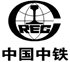 中铁建工集团建筑安装有限公司章丘诺德名城三期电缆桥架采购竞争性谈判竞争性谈判文件谈判编号：ZTJA-2020-JZXDQ-004竞争性谈判人：中铁建工集团建筑安装有限公司二〇二〇年三月中铁建工集团建筑安装有限公司章丘诺德名城三期电缆桥架采购竞争性谈判公告招标编号: ZTJA-2020-JZXDQ-0041．招标条件1.1本次招标设备为中铁建工集团建筑安装有限公司章丘诺德名城三期电缆桥架，已具备招标条件、现进行竞争性谈判。1.2招标依据1.2.1《中华人民共和国招标投标法》（中华人民共和国主席令第21号）；1.2.2《中华人民共和国招标投标实施条例》（中华人民共和国国务院令第613号）；1.2.3《评标委员会和评标办法暂行规定》（国家发展改革委等七部委第12号令）；1.2.4《工程建设项目货物招标投标办法》（国家发展改革委等七部委第27号令）；1.2.5其它相关法律、法规、规章。2．招标内容详见附表一：招标清单3. 竞争性谈判申请人资格要求3.1在中华人民共和国境内依法注册，具有独立法人资格、具有谈判物资生产或供应经验的生产厂家或代理商，并且具有合法、有效的营业执照、税务登记证书。3.2竞谈申请人注册资金不少于500万元（含500万）。3.3近3年内具有竞谈申请产品重点项目供货业绩的相关证明材料（成交通知书或合同复印件或结算清单）。3.4履约良好的相关证明材料。3.5在中国中铁采购电子商务注册并审核通过能够正常参与报价的单位。4. 竞争性谈判文件的获取4.1本次谈判文件仅采用在中国中铁采购电子商务平台上以电子版方式发售。4.2凡有意参加谈判的潜在竞谈申请人请于公告之日起至 2020年3月30日 16时 00分前（北京时间，下同），在中国中铁电子商务采购平台上进行响应并购买谈判文件，操作流程如下：4.2.1首先在中国中铁采购电子商务平台(www.crecgec.com)注册成为平台用户（须签订合同），因合同双方签订有一定时间，建议提前操作。（客服热线4006010100）4.2.2已注册成功的潜在竞谈申请人：请在谈判文件获取的规定时间内，从中国中铁采购电子商务平台登陆进入“供应商平台”对本次竞谈拟应答包件进行响应、购买谈判文件。（供应商在线谈判简易操作指南获取： http://www.crecgec.com/article-111-1.html）。4.2.3 请竞谈申请人保留好网上解锁密码，与纸质应答文件同时递交组织人。4.2.4潜在竞谈申请人在响应后，根据所需购买包件的谈判文件售价以足额现金方式转入到竞谈组织单位指定账户（第8条竞谈组织人信息内账户），并在汇款单上注明ZTAZ-2020-JZXDQ-004谈判文件费，汇款单位名称与竞谈人名称须完全一致。按规定时间将购买谈判文件款的银行回单扫描件以电子文档形式发送至竞谈组织单位指定邮箱。4.3竞谈组织单位收到上述信息核实后，潜在竞谈申请人在2020年3月30日 16时 00分前登陆中国中铁采购电子商务平台（www.crecgec.com）获取电子版谈判文件。4.4 谈判文件每套售价详见附表1，谈判文件售后不退。5. 竞谈应答文件的递交5.1应答文件递交的时间与地点：本次谈判采用在中国中铁采购电子商务平台（www.crecgec.com）线上谈判方式，请于截止时间2020年4月3日15时00分（即为谈判开始时间）前将应答文件电子版上传至中国中铁采购电子商务平台。同时竞谈人需按谈判文件要求于开始谈判前递交纸质版应答文件，纸质应答文件递交时间为2020年4月3日15时00分前；递交地点：北京市丰台区南四环西路188号十区18幢。（可邮寄）联系人：王浩然，联系电话： 18896736826。中国中铁采购电子商务平台（www.crecgec.com）网上解锁密码递交时间同上。5.2 逾期送达的或者未送达指定地点的应答文件，组织人不予受理。5.3 应答文件以纸质正本文件为准。6. 谈判保证金6.1竞谈申请人应在递交应答文件前按附表1规定的金额递交谈判保证金，并作为其应答文件的组成部分。谈判保证金必须汇入竞谈组织单位指定的银行账户。（第8条竞谈组织人信息内账户）6.2  谈判保证金最迟在成交供应商在领取成交通知书，并与采购人签订合同后５天内无息退还。7. 发布公告的媒介本次谈判公告在中国中铁采购电子商务平台（http://www.crecgec.com）和中国采购与招标网（http://www.chinabidding.com.cn）上发布。8. 竞谈组织人信息单位名称：中铁建工集团建筑安装有限公司开户行：招商银行股份有限公司北京万寿路支行账号：8613 8284 0910 001联系人：王浩然联系电话：18896736826邮箱：18896736826@163.com 9. 附件附表1：竞谈物资种类、数量表中铁建工集团建筑安装有限公司2020年3月25日